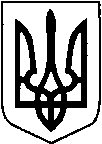 КИЇВСЬКА ОБЛАСТЬТЕТІЇВСЬКА МІСЬКА РАДАVІІІ СКЛИКАННЯОДИНАДЦЯТА    СЕСІЯ    Р І Ш Е Н Н Я
04.11.2021 р.                                   № 486  -11 -VIIІ
Про затвердження проектів землеустроюта передачу громадянам земельних ділянок у власність,які розташовані на території Тетіївської  міської ради                  Розглянувши заяви громадян, розроблені ПП «Земля», ФОП Шамрай Д.В.  проекти землеустрою щодо відведення земельних  ділянок  у власність,  керуючись пунктом 34 частиною 1 статті 26, статті 59   Закону України «Про місцеве самоврядування в Україні», відповідно до статей 12,116,118,121,122,125,126,134,186, Земельного кодексу України, статтями 19, 25, 50  Закону України «Про землеустрій», Закону України « Про державну реєстрацію речових прав на нерухоме майно та їх обтяжень» Тетіївська міська радаВИРІШИЛА1.Затвердити розроблені ПП «Земля», ФОП Шамрай Д.В.  проекти  землеустрою щодо  відведення земельних  ділянок  у власність, які  розташовані  на території Тетіївської міської ради:  -Борисенку Тарасу Ігоровичу на території Тетіївської міської ради             с. Стадниця,  площею  2,0000  га  для     ведення особистого селянського господарства, кадастровий  номер   3224686600:02:014:0038;  -Шапарді Олександру Анатолійовичу на території Тетіївської міської ради             с. Стадниця,  площею  2,0000  га  для     ведення особистого селянського господарства, кадастровий  номер   3224686600:03:019:0006;   - Криворот  Людмилі  Володимирівні  на території Тетіївської міської ради  за межами  с. Голодьки,  площею  1,7477 га  для     ведення особистого селянського господарства, кадастровий  номер   3224681600:02:019:0029;   - Карнюшину  Владиславу Васильовичу  на території Тетіївської міської ради  за межами  с. Бурківці,  площею  1,7243 га  для     ведення особистого селянського господарства, кадастровий  номер   3224680400:02:010:0021;2. Передати у власність громадянам земельні ділянки, які розташовані на території Тетіївської міської ради за рахунок земель комунальної  власності  -Борисенку Тарасу Ігоровичу на території Тетіївської міської ради             с. Стадниця,  площею  2,0000  га  для     ведення особистого селянського господарства, кадастровий  номер   3224686600:02:014:0038;  -Шапарді Олександру Анатолійовичу на території Тетіївської міської ради             с. Стадниця,  площею  2,0000  га  для     ведення особистого селянського господарства, кадастровий  номер   3224686600:03:019:0006; - Криворот  Людмилі  Володимирівні  на території Тетіївської міської ради  за межами  с. Голодьки,  площею  1,7477 га  для     ведення особистого селянського господарства, кадастровий  номер   3224681600:02:019:0029; - Карнюшину  Владиславу Васильовичу  на території Тетіївської міської ради  за межами  с. Бурківці,  площею  1,7243 га  для     ведення особистого селянського господарства, кадастровий  номер   3224680400:02:010:0021;3.Громадянам, яким передані у власність земельні ділянки, звернутися    до органів державної реєстрації.   4.Спеціалісту міської ради з земельних питань  та старостам внести зміни в земельно-кадастрову книгу по обліку земель та направити рішення в Тетіївську ДПІ ГУ ДПС  в Київській області  для внесення змін до даних по нарахуванню земельного податку.   5.Контроль за виконанням даного рішення покласти на постійну депутатську комісію з питань регулювання земельних відносин, архітектури, будівництва та охорони навколишнього середовища (голова Крамар О.А.)		            Міський  голова                                                  Богдан  БАЛАГУРА